Liturgie Groene Tuinkerk 27 november 2022, ds. T. Hiemstra, 1e advent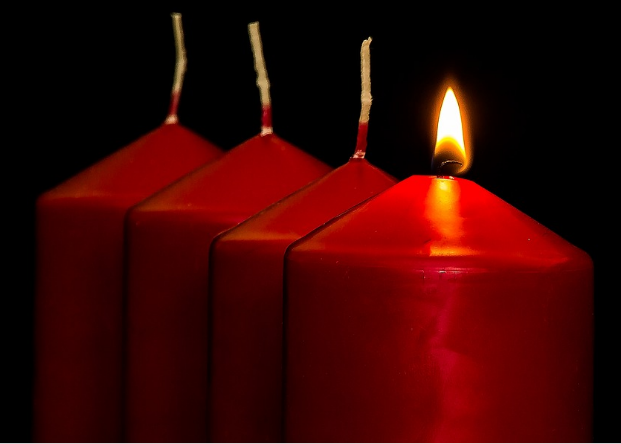 Binnenkomst voorganger en ambtsdragersAansteken van de TafelkaarsenWelkom en MededelingenUitleg liturgische schikkingIntochtslied (staande):  psalm 72: 1, 4, 6 Geef Heer de KoningBemoediging en GroetLied 195: klein Gloria 	 Wetslezing (predikant)Lied 320: 1, 3, 5 Wie orenGebed om ontferming Lied 439: 1, 2 en 3 Verwacht de komst des HerenGebed om de GeestSchriftlezing (door de lector): Jesaja 40: 3 t/m 5 NBG- Bijbel3Hoor, iemand roept: Bereidt in de woestijn de weg des Heren, effent in de wildernis een baan voor onze God. 4Elk dal worde verhoogd en elke berg en heuvel geslecht, en het oneffene worde tot een vlakte en de rotsbodem tot een vallei. 5En de heerlijkheid des Heren zal zich openbaren, en al het levende tezamen zal dit zien, want de mond des Heren heeft het gesproken.Lied bij de lezing: 456A: 1,2 3, 4 en 8 Kwam van Godswege Lezing uit het Nieuwe Testament: Mattheus 3: 1 - 6 NBG 1In die dagen trad Johannes de Doper op en hij predikte in de woestijn van Judea, 2en zeide: Bekeert u, want het Koninkrijk der hemelen is nabijgekomen. 3Hij toch is het, van wie door de profeet Jesaja gesproken werd, toen hij zeide:De stem van een, die roept in de woestijn: Bereidt de weg des Heren, maakt recht zijn paden.4Hij nu, Johannes, droeg een kleed van kameelhaar en een lederen gordel om zijn lendenen; en zijn voedsel bestond uit sprinkhanen en wilde honing. 5Toen liep Jeruzalem en heel Judea en de gehele Jordaanstreek tot hem uit, 6en zij lieten zich in de rivier, de Jordaan, door hem dopen, onder belijdenis van hun zonden.Lied 437: 1, 4, 6 kom tot ons scheur der Heem’len HeerVerkondigingOrgelspellied 665: 1, 2, 4 Om Christus wilGebeden: dankgebed, voorbeden, stil gebed, Onze Vader Onze Vader, die in de hemelen zijtUw Naam worde geheiligd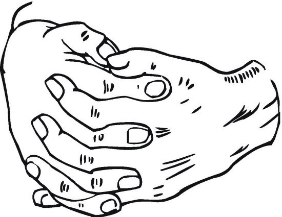 Uw koninkrijk komeUw wil geschiede gelijk in de hemel als zo ook op de aardegeef ons heden ons dagelijks brooden vergeef ons onze schulden gelijk ook wij vergeve onze schuldenarenen leid ons niet in verzoeking maar verlos ons van de bozewant van u is het koninkrijk en de kracht, en de heerlijkheid tot in eeuwigheid amenCollecte  slotlied: O kom o kom Immanuel (gezang 125, liedboek 1951)(staande)O kom, o kom, ImmanuëlVerlos uw volk, uw Israëlherstel het van ellende weerzodat het looft uw naam o HeerWeest blij, weest blij, o IsraëlHij is nabij ImmanuëlO kom, Gij wortel Isaïverlos ons van de tyrannievan alle goden dezer eeuwo Herder, sla de boze leeuwWeest blij, weest blij, o IsraëlHij is nabij, ImmanuëlO kom, o kom, Gij Oriënten maak uw licht alom bekendverjaag de nacht van nood en doodwij groeten reeds uw morgenroodWeest blij, weest blij, o IsraëlHij is nabij, ImmanuëlO kom, Gij sleutel Davids, komen open ons het heiligdomdat wij betreden uwe poortJeruzalem, o vredesoordWeest blij, weest blij, o IsraëlHij is nabij, ImmanuëlUitzending en ZegenbedeGezongen: Amen (3x)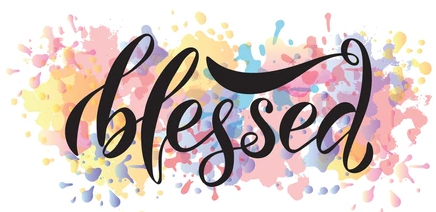 